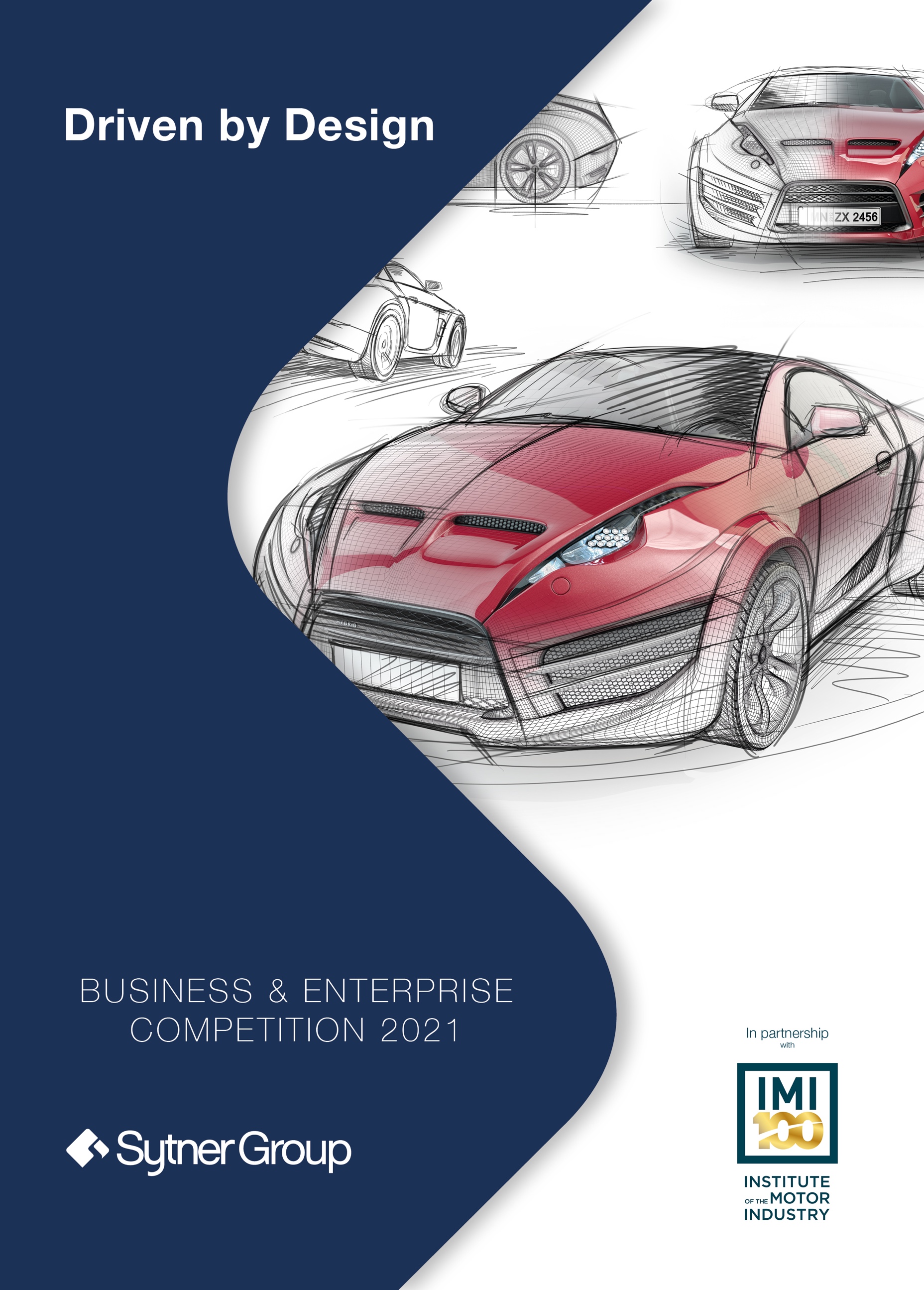 Sytner Group - In partnership with IMI (Institute of Motor Industry)Competition BriefAllow approximately half a day - 1 day to complete the tasks detailed below.For this year’s competition we want you to recognise that many parts of the world have changed in the last 
12 months, therefore we want you to think about something which might have affected you, or someone close 
to you recently. That could be from one of the scenarios listed below or you can describe an issue of your choice relating to one of the following topics, such as Mental Health and Well-being, Social Distancing, Coronavirus, The environment, Diversity and Inclusion and Brexit. The Concept Car should include an element which would help overcome, address or raise awareness.  Scenario 1: Design a new public transport of the future – how can you entice more people 
to use public transport more and reduce their need for a personal vehicle?Scenario 2: How will you support a single person living in a city with limited parking and limited 
income to be able to afford a vehicle within a restricted emissions zoneScenario 3: A Family of 5 who are concerned about sustainability, impact on the environment 
and safety for their family.Scenario 4: An older couple who live in a retirement home, they have pets and are concerned 
about their future health needs.Scenario 5: A new type of Heavy Vehicle that can transporting goods long distances and that 
is environmentally friendly as well as safe and a comfortable environment for the driver.This is completely open to your interpretation, we want to see your imagination in your designs. You are responsible for designing, marketing and launching your car of the future, so let’s get creative!Below you will find everything you need to complete the competition – make sure you note down all of your research and ideas so we can see how you have developed your design!Where possible, please complete this document electronically and send the completed version 
to schoolcompetition2021@sytner.co.uk by no later than February 28th 2021 for your chance to win. You can also print and complete the worksheet by hand. You will need to either scan your worksheet 
or take pictures of each sheet and email them back to us.Please take photographs of any designs and drawings and attach these to your email explaining 
clearly which section of the worksheet they relate to.Background Information:The Business & Enterprise competition will focus and improve students’ skills such as 
teamwork, communication, leadership, employability and life skills.  Roles you will be 
undertaking will include Project Management, Sales and Marketing, Research and Design.  About Sytner GroupSytner Group are the UKs leading retailer of prestigious cars and the largest overall automotive 
retailer in Europe. Sytner Group represent 21 of the world's most prestigious car manufacturers in over
140 dealerships across the UK. As well as being the UKs largest dealership group we are the number 
one retailer for many of our manufacturers.About the Institute of the Motor Industry (IMI)The IMI is the professional body for individuals working in the motor industry and the authoritative voice 
of the retail automotive sector.  The IMI’s aim is to ensure that the automotive retail sector has a skilled, competent and professional workforce that is fully equipped to keep pace with the demands 
of new technology and changing markets. Parents’ Guide  Parents we know this is a very difficult time juggling working and home schooling so we have pulled 
together a lesson plan that forms part of the National Curriculum for Business and Enterprise.  Below you will find a Competition pack which contains 4 lesson plans, to support your child with their communication, problem solving, planning and research skills whilst trying out various job roles in the 
automotive industry including marketing, design and sales.It is your choice whether to use the activities as a whole day of learning or as 4 separate sessions, 
as long as these are submitted to schoolcompetition2021@sytner.co.uk by the 28th February 2021.Lesson 1: Planning and Research.Task 1: Planning Choose a target audience and an issue to fix from the ones listed in the competition brief. If you have another problem you would like to help people overcome then explain their needs and requirements below.PlanningYou will need to research their preferences, lifestyles, hobbies and finances etc.My target market is:  I chose this audience because: Task 2: Research Research the types of vehicles already available to your chosen target audience and consider what this will look like in the future.  What are the good bits and what could be improved? What technology will be available in the next 10 years? Why would all of these things appeal to that audience?Then answer these questions below:What are the main concerns and issues that your target audience need to overcome? What is available to your target audience now? What do you think they will need in the future? Lesson 2: Problem Solving and Design Task 3: Problem Solving  Key Features & Your Unique Selling Point (USP)Look back at tasks 1 and 2, remind yourself of the person or people you are designing your vehicle 
of the future for.  What were their needs?  What was currently already available to them and what would 
they need in the future?Now that you know your target audience and their requirements you need to come up with some key features and a ‘unique selling point’ that will make them choose to buy your vehicle and not one from a competitor.It's time to get creative!Design and draw your USP:Explain your Unique Selling Point – either draw or tell us about your USPTell us WHY this will support and help your target audience? Task 4: Design You now know your target audience and their needs, what is available for them at the 
moment and also what your unique selling point for them is.  Now it’s time to design your 
overall vehicle. What will it look like? What will its shape be?  What colour combinations 
and materials will you offer and why?Show us your final image of your new vehicle, remember to highlight the key features and USP!Lesson 3: Marketing.Task 5: Marketing Name, logo and strap line Now you know who your audience is, what their needs are and how your vehicle will fit them it’s time to name your vehicle. What will appeal to your audience and what will showcase your USP?NameWrite down some ideas for your vehicles name Decide on the final name your vehicle and tell us why you chose thisDesign your vehicle logoNow you have the name of your vehicle it needs a logo to make it stand out!  
Take a look at other logos around the house to see what stands out and what colours 
and shapes work well together.  Take some time to design your new logo and tell us why you chose and why it will appeal to your target audienceStrap lineTo go along with your name and logo you will need to think of a marketing strapline 
for promoting your vehicle keeping in mind your target audience.To start you off can you guess where these ones are from?‘Because you’re worth it’‘Just do it’‘Taste the Rainbow’Now it’s time to come up with a marketing strapline for your new car.Your ideasYour final strapline and whyLesson 4: Communication and Sales.Task 6: Communication  Advertising your vehicleYou will want to promote your new vehicle to the general public and an advertising poster is a great 
way of doing this.Research how and where will you advertise your new vehicle? Remember your target market and what would appeal to them.  Find some examples of advertising around the house, what works well and what would work 
for your audience?Advertising campaign - Poster Design an advertising poster and advertising campaign for your vehicle, let us know where it will be displayedAdvertising campaign - Social media posts Devise a promotional plan by creating a media campaign to launch the vehicle onto the market: 
Which media platforms would you use to sell your product? Will there be a limited edition 
or special offer for the launch?  What social media posts will there be around the launch 
of your new vehicle? Advertising campaign - Launch event Describe your launch event – when, where, what, who?Tell us how you plan to launch the new vehicle onto the market.  How will you launch your product? 
Where will your launch event be? What will happen at your launch event?  Who is your brand ambassador? Competition Submission FormCongratulations, you have designed your new Concept car 
and prepared for its launch. Let’s check that you are you ready 
to submit your entry?If you have completed this worksheet on a computer/tablet please save and send your final version to schoolcompetition2021@sytner.co.uk. If you have any drawings or designs on paper you can take pictures or scan and attached them to your email. If you have printed the worksheet and completed by hand, you can either Scan your worksheet or take pictures of each sheet and email them back to us at schoolcompetition2021@sytner.co.ukParent / Guardian Details:Title:First Name: Surname:Address:Town:County:Postcode:Contact Number: Email Address:Student Details:Year Group:School Details:School:Where did you hear about this competition?All entries must be received no later than February 28th 2021 for your chance to win.Good Luck! We look forward to receiving your design!Under 16? We can only accept entries to this competition directly from your parents or legal guardian if you are under 16 years of age with their consent. Please ask your parents or your legal guardian to complete this entry form for you to enter the competition.Parent/Legal Guardian: I can confirm, I have read and agree to the general terms and conditions and privacy notice. I consent to the processing of my child’s and my personal information for this purpose by the Sytner Group. 